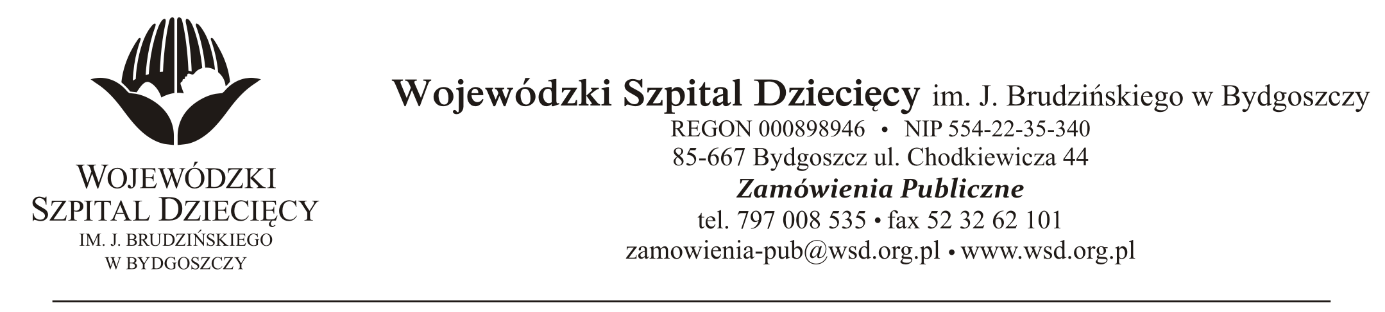 Bydgoszcz, dn. 12.11.2021 r.Nr sprawy: 22/2021/TPDo Wykonawców:Dotyczy: postępowania o udzielenie zamówienia publicznego w trybie podstawowym na dostawy filtrów do central wentylacyjnych oraz filtrów HEPA H13 do pomieszczeń higienicznychINFORMACJA Z OTWARCIA OFERTZamawiający na podstawie art. 222 ust. 5 ustawy z dnia 11 września 2019 roku Prawo zamówień publicznych (Dz. U. z 2021 r. poz. 1129 ze zm.) przekazuje poniżej informacje z otwarcia ofert:Do upływu terminu składania ofert złożono: 1 ofertę:Biuro Handlowe Eksport-Import Krzysztof Nowakowskiul. Kościuszki 9, 09-402 Płockza kwotę – brutto: 205 961,24 złz up. DyrektoraWojewódzkiego Szpitala Dziecięcegoim. J. Brudzińskiego w BydgoszczyZ-ca Dyrektora ds. Administracyjno-Technicznychmgr inż. Jarosław Cegielski